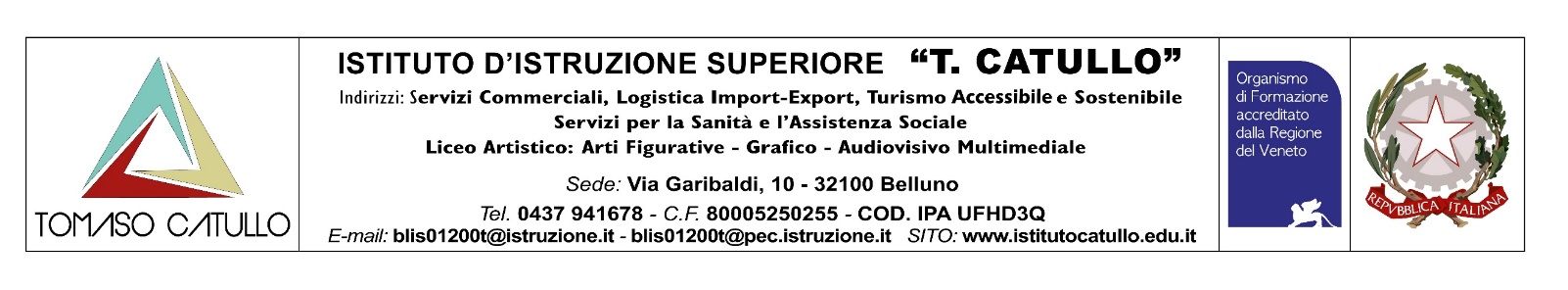 OGGETTO: Piano Nazionale di Ripresa e Resilienza Missione 4 Istruzione e Ricerca - Componente 1– Potenziamento dell’offerta dei servizi di istruzione: dagli asili nido alle Università - Investimento 2.1: Didattica digitale integrata e formazione alla transizione digitale per il personale scolastico. Formazione del personale scolastico per la transizione digitale (D.M. 66/2023).Titolo del progetto “Formare per innovare: la scuola nell’era della transizione digitale”CNP M4C1I2.1-2023-1222CUP F34D23004030006Il/la	sottoscritto/a     	nato/a	a 	 il		residente a 		 Provincia di		Via/Piazza		n. 	 Codice Fiscale	, in qualità di :docente dell’IIS Catullodocente in altro Istitutolibero professionista esternoconsapevole che la falsità in atti e le dichiarazioni mendaci sono punite ai sensi del codice penale e delle leggi speciali in materia e che, laddove dovesse emergere la non veridicità di quanto qui dichiarato, si avrà la decadenza dai benefici eventualmente ottenuti ai sensi dell’art. 75 del d.P.R. n. 445 del 28 dicembre 2000 e l’applicazione di ogni altra sanzione prevista dalla legge, nella predetta qualità, ai sensi e per gli effetti di cui agli art . 46 e 47 del d.P.R. n. 445 del 28 dicembre 2000,CHIEDEdi essere ammesso/a a partecipare alla procedura di selezione per:n.1 figura professionale componente comunità di praticheA tal fine, dichiara, sotto la propria responsabilità:che i recapiti presso i quali si intendono ricevere le comunicazioni sono i seguenti:residenza:   	indirizzo posta elettronica ordinaria:  	eventuale indirizzo posta elettronica certificata (PEC):  	numero di telefono:	,autorizzando espressamente l’Istituzione scolastica all’utilizzo dei suddetti mezzi per effettuare le comunicazioni;di essere informato/a che l’Istituzione scolastica non sarà responsabile per il caso di dispersione di comunicazioni dipendente da mancata o inesatta indicazione dei recapiti di cui al comma 1, oppure da mancata o tardiva comunicazione del cambiamento degli stessi;di aver preso visione del Decreto e dell’Avviso e di accettare tutte le condizioni ivi contenute;di aver preso visione dell’informativa di cui all’art.12 dell’Avviso;di prestare il proprio consenso, ai fini dell’espletamento della procedura in oggetto e del successivo conferimento dell’incarico, al trattamento dei propri dati personali ai sensi dell’art. 13 del Regolamento (UE) 2016/679 e del d.lgs. 30 giugno 2003, n. 196.Ai	fini	della	partecipazione	alla	procedura	in	oggetto,	il	sottoscritto/aDICHIARA ALTRESÌdi possedere i requisiti di ammissione alla selezione in oggetto di cui all’art.2 dell’Avviso prot. n° 5317 del 28/05/2024 e, nello specifico, di:avere la cittadinanza italiana o di uno degli Stati membri dell’Unione europea;avere il godimento dei diritti civili e politici;non essere stato escluso/a dall’elettorato politico attivo;possedere l’idoneità fisica allo svolgimento delle funzioni cui la presente procedura di selezione si riferisce;non aver riportato condanne penali e di non essere destinatario/a di provvedimenti che riguardano l’applicazione di misure di prevenzione, di decisioni civili e di provvedimenti amministrativi iscritti nel casellario giudiziale;non      essere       sottoposto/a       a       procedimenti       penali       o       se       sì       a       quali 	;non essere stato/a destituito/a o dispensato/a dall’impiego presso una Pubblica Amministrazione;non essere stato/a dichiarato/a decaduto/a o licenziato/a da un impiego statale;non trovarsi in situazione di incompatibilità, ai sensi di quanto previsto dal d.lgs.n. 39/2013 e dall’art.53, del d.lgs. n. 165/2001;ovvero, nel caso in cui sussistano situazioni di incompatibilità, che le stesse sono le seguenti:	_ 	;non trovarsi in situazioni di conflitto di interessi, anche potenziale, ai sensi dell’art.53, comma 14, del d.lgs. n. 165/2001, che possano interferire con l’esercizio dell’incarico;essere in possesso del requisito della particolare e comprovata specializzazione anche universitaria strettamente correlata al contenuto della prestazione richiesta (solo per soggetti esterni alla PA).Si allega alla presente curriculum vitae sottoscritto contenente una autodichiarazione di veridicità dei dati e delle informazioni contenute, ai sensi degli art. 46 e 47 del D.P.R. 445/2000, nonché fotocopia del documento di identità in corso di validità.Luogo e dataFirma del Partecipante 	,  	